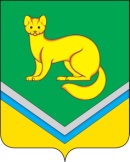 АДМИНИСТРАЦИЯСЕЛЬСКОГО ПОСЕЛЕНИЯ УНЪЮГАНОктябрьского районаХанты – Мансийского автономного округа – ЮгрыПОСТАНОВЛЕНИЕот 12 ноября  2018 г.										№ 309п.УнъюганО приватизации объектовмуниципальной собственности	В соответствии с Федеральным законом от 21.12.2001 № 178-ФЗ «О приватизации государственного и муниципального имущества», решениями Совета депутатов сельского поселения Унъюган от 29.02.2012 № 4 «Об утверждении Положения о порядке управления и распоряжения имуществом, находящимся в муниципальной собственности сельского поселения Унъюган»,   от 15.10.2015 № 45 «Об утверждении Положения о порядке планирования, приватизации и принятия решений об условиях приватизации имущества, находящегося в собственности муниципального образования  сельское поселение Унъюган», от 27.12.2017 № 48            «О бюджете муниципального образования сельское поселение Унъюган на 2018 год и на плановый период 2019 и 2020 годов»( с изменениями на 31.10.2018 № 9):1. Отделу обеспечения жизнедеятельности и управления муниципальным имуществом Администрации сельского поселения Унъюган (Балабанова Л.В.) осуществить приватизацию объектов муниципальной собственности, согласно приложению.  2.   Заключить договор купли-продажи с победителем торгов.3.  Постановление    подлежит    обнародованию    и размещению    на   официальном сайте Администрации сельского поселения Унъюган в информационно-телекоммуникационной сети общего пользования  (компьютерной сети «Интернет»).4. Контроль  за  исполнением постановления  возложить  на  заместителя  главы  поселения  построительству  и ЖКХ, заведующего отделом обеспечения жизнедеятельности и управления муниципальным имуществом Балабанову Л.В.Глава сельского поселения Унъюган					В.И. ДеркачПриложение к постановлению Администрации сельского поселения Унъюганот 12 ноября 2018 № 309Объекты муниципальной собственности сельского поселения Унъюган №п/пНаименование объектаАдрес объектаначальная продажная цена, руб. (с учетом НДС)Сумма задатка          (20% от  начальной  ценыШаг аукциона  (5% от начальной продажной цены )1Топочная установка конт. Исполнения (завод РИГИ)Ханты-Мансийский  автономный округ–Югра, Октябрьский район, п. Унъюган 6 960 000,001 392 000,00 348 000,002Сушильные камеры (завод РИГИ)Ханты-Мансийский  автономный округ–Югра, Октябрьский район, п. Унъюган  6 476 000,001 295 200,00323 800,003Автомобиль «ЗИЛ-432932»Ханты-Мансийский  автономный округ–Югра, Октябрьский район, п. Унъюган, Промышленный проезд, д.20А213 000,0042 600,0010 650,00